PIANO DI LAVORO ANNUALE DEL DOCENTE A.S. 2023/24Nome e cognome del/della docente: Pugliesi SandraDisciplina insegnata: Massaggio Libro/i di testo in uso Competenze scientifiche per l’operatore del benessere estetistaClasse e Sezione 1PIndirizzo di studio Operatore del benessere1. Competenze che si intendono sviluppare o traguardi di competenza(fare riferimento alle Linee Guida e ai documenti dei dipartimenti)Tali competenze e obiettivi sono stati individuati tenendo conto delle generali finalità educative e formative del nostro Istituto e delle decisioni dei Dipartimenti, dopo una attenta valutazione della situazione di partenza della classe e in continuità con il lavoro degli anni precedenti. Il C.d.C. ritiene che gli studenti debbano acquisire le competenze chiave di cittadinanza europee.Le competenze saranno articolate facendo riferimento agli obiettivi relativi ai principali assi culturali.Competenze e Obiettivi relazionali e comportamentali Migliorare le modalità espressive, sia in forma scritta che orale, mediante l'utilizzo di un  linguaggio specifico e corretto (3. Comunicare);sviluppare la capacità di analisi delle informazioni, stimolando alla verifica dell'attendibilità delle fonti (8. Acquisire ed interpretare l'informazione)educare all'esposizione ordinata e corretta delle proprie idee e al rispetto di quelle altrui (4. collaborare e partecipare);educare alla diversità, al rispetto delle opinioni e della sensibilità degli altri (4. Collaborare e partecipare)educare al rispetto delle regole (5. Agire in modo autonomo e responsabile);Competenze e Obiettivi cognitivistimolare l'abitudine all'osservazione dei fenomeni da diversi punti di vista utilizzando i concetti e le abilità acquisite nei vari ambiti disciplinari (7. Individuare collegamenti e relazioni);stimolare ad una coerente interpretazione di fatti e fenomeni della vita quotidiana (8. Acquisire ed interpretare l'informazione) ;sviluppare la capacità di documentare e presentare il lavoro svolto con particolare riferimento ad attività strutturate secondo una metodologia laboratoriale (6. Risolvere problemi).A questi obiettivi fanno riferimento gli obiettivi specifici delle discipline formulati dai docenti nelle programmazioni educativo-didattiche personali che costituiscono parte integrante di questo documento.2. Descrizione di conoscenze e abilità, suddivise in percorsi didattici, evidenziando per ognuna quelle essenziali o minime (fare riferimento alle Linee Guida e ai documenti dei dipartimenti)Percorso 1Competenze: INDICAZIONI E CONTROINDICAZIONI DEL MASSAGGIOConoscenze: Cura delle mani come strumento di lavoro. Conoscere gli effetti benefici delmassaggio manuale . Conoscere eventuali casi i cui il massaggio non è consigliato. Conoscere lenorme di sicurezza e di igiene adeguate alla professione.Capacità: Predisporre la postazione di lavoro con gli attrezzi ed i prodotti adeguati nel rispetto.delle norme igieniche e di sicurezza. Accogliere e far accomodare la clienteValutare l’azione del massaggio: effetti e conseguenze.Abilità: Teoria massaggio manuale e fisiologico. Cenni storici, origine, differenti stili e metodi. Deontologiaprofessionale.Il massaggio: indicazioni e azioni sulla circolazione sanguigna, linfatica, apparato muscoloscheletrico, articolazioni e pelle. Controindicazioni del massaggio e possibili danniPercorso 2Competenze: IL MASSAGGIO DEL VISO, COLLO E DECOLLETÈConoscenze: Conoscere l’impostazione della mano. Posizionare il paziente. Posizione delmassaggiatore. I prodotti specifici. Conoscere a livello terico e pratico le diverse tecniche diesecuzione del massaggioCapacità: Saper esprimere una corrente affettiva nel contatto. Saper utilizzare olii essenziali ecreme come preparazione ai trattamenti del viso. Saper effettuare correttamente il massaggioAbilità: Importanza del contatto. Lo stress, sintomi psichici e somatici, metodi di abbattimento dello stress.I prodotti per il massaggio. Massaggio rilassante, circolatorio3. Attività o percorsi didattici concordati nel CdC a livello interdisciplinare - Educazione civica(descrizione di conoscenze, abilità e competenze che si intendono raggiungere o sviluppare)Progetto (indicare il nome del progetto): Acquisti consapevoli: differenza tra igienizzanti, detergenti, disinfettanti e sanificanti. Farmaci antimicrobici e resistenze antibioticheArea (Indicare se Costituzione, Sviluppo sostenibile, Cittadinanza digitale):  Sviluppo sostenibileMateria/e coinvolte: MassaggioDurata in ore: 4Periodo di massima di svolgimento (è possibile indicare anche “intero a.s.”):secondo quadrimestreEventuali esperti esterni previsti (è possibile rimodulare) :nessuno.4. Tipologie di verifica, elaborati ed esercitazioni [Indicare un eventuale orientamento personale diverso da quello inserito nel PTOF e specificare quali hanno carattere formativo e quale sommativo]Tutti i docenti si impegnano a verificare, attraverso la propria disciplina, il grado di conseguimento delle competenze e degli obiettivi trasversali sopra stabiliti. I risultati saranno discussi nei Consigli di Classe e comunicati alle studentesse e alle famiglie attraverso scrutini e valutazioni interperiodali.Le prove delle singole discipline devono accertare in quale misura le alunne stanno conseguendo gli obiettivi specifici.Tipologie di prove di verifica (specificare eventuali, se previste, eventuali prove in modalità DDI)Prove non strutturateProve semistrutturateProve strutturateNumero minimo di prove in ogni singola disciplina da effettuarsi:Nel primo periodo didattico (I quadrimestre):  2 prove scritte e 1 prova orale;Nel secondo periodo didattico (II quadrimestre): 2 prove scritte e 1 prova orale.5. Criteri per le valutazioni (fare riferimento a tutti i criteri di valutazione deliberati nel Ptof aggiornamento triennale 22/25; indicare solo le variazioni rispetto a quanto inserito nel PTOF))I docenti si impegnano a comunicare gli esiti della valutazione con trasparenza, tempestività e circostanziata motivazione.Per l’attribuzione del voto di condotta e per criteri di valutazione si fa riferimento alle corrispondenti tabelle inserite nel PTOF.Altre considerazioni del CdCFATTORI CHE CONCORRONO ALLA VALUTAZIONE PERIODICA E FINALEIl Consiglio di Classe osserva e concorda quanto segue:frequenza e partecipazione al dialogo educativo;interesse nel corso delle attività curricolari;applicazione allo studio;acquisizione dei contenuti disciplinari;competenza comunicativa;capacità di analisi, di rielaborazione e di sintesi;progressi compiuti in relazione alla situazione di partenza;svolgimento dei compiti assegnati per casa.6. Metodi e strategie didattiche (in particolare indicare quelle finalizzate a mantenere l’interesse, a sviluppare la motivazione all’apprendimento, al recupero di conoscenze e abilità, al raggiungimento di obiettivi di competenza)Il CDC discute e decide i seguenti comportamenti comuni nei confronti della classe, diretti a migliorare i risultati del processo di insegnamento/apprendimento: L’azione didattica comune del Consiglio sarà orientata a migliorare negli studenti la consapevolezza della necessità e dell’importanza del rispetto delle regole comuni condivise.Il CDC discute e decide i seguenti comportamenti comuni nei confronti della classe, diretti a migliorare i risultati del processo di insegnamento/apprendimento:● essere coerenti nello sviluppo della programmazione con le finalità e gli obiettivi generali del POF e con quelli specifici disciplinari;●esigere il rispetto del Regolamento di Istituto● organizzare lezioni che utilizzino al meglio la molteplicità dei linguaggi comunicativi;● fornire, all’occorrenza, spiegazioni individualizzate●vigilare affinché il cellulare non venga usato se non diversamente concordato con il docente●far adottare comportamenti adeguati al contesto scolastico● tenere l’aula pulita● non consentire l’uscita di più di una persona alla voltaPisa li 18/11/2023	                                   Il/la docente Sandra Pugliesi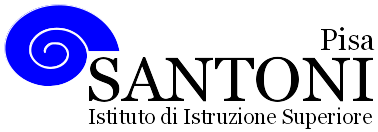 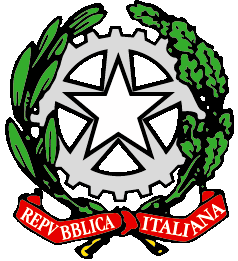 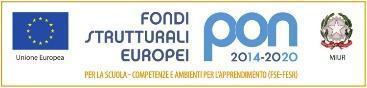 agraria agroalimentare agroindustria | chimica, materiali e biotecnologie | costruzioni, ambiente e territorio | sistema moda | servizi per la sanità e l'assistenza sociale | corso operatore del benessere | agenzia formativa Regione Toscana  IS0059 – ISO9001agraria agroalimentare agroindustria | chimica, materiali e biotecnologie | costruzioni, ambiente e territorio | sistema moda | servizi per la sanità e l'assistenza sociale | corso operatore del benessere | agenzia formativa Regione Toscana  IS0059 – ISO9001agraria agroalimentare agroindustria | chimica, materiali e biotecnologie | costruzioni, ambiente e territorio | sistema moda | servizi per la sanità e l'assistenza sociale | corso operatore del benessere | agenzia formativa Regione Toscana  IS0059 – ISO9001agraria agroalimentare agroindustria | chimica, materiali e biotecnologie | costruzioni, ambiente e territorio | sistema moda | servizi per la sanità e l'assistenza sociale | corso operatore del benessere | agenzia formativa Regione Toscana  IS0059 – ISO9001agraria agroalimentare agroindustria | chimica, materiali e biotecnologie | costruzioni, ambiente e territorio | sistema moda | servizi per la sanità e l'assistenza sociale | corso operatore del benessere | agenzia formativa Regione Toscana  IS0059 – ISO9001www.e-santoni.edu.ite-mail: piis003007@istruzione.ite-mail: piis003007@istruzione.itPEC: piis003007@pec.istruzione.itPEC: piis003007@pec.istruzione.it